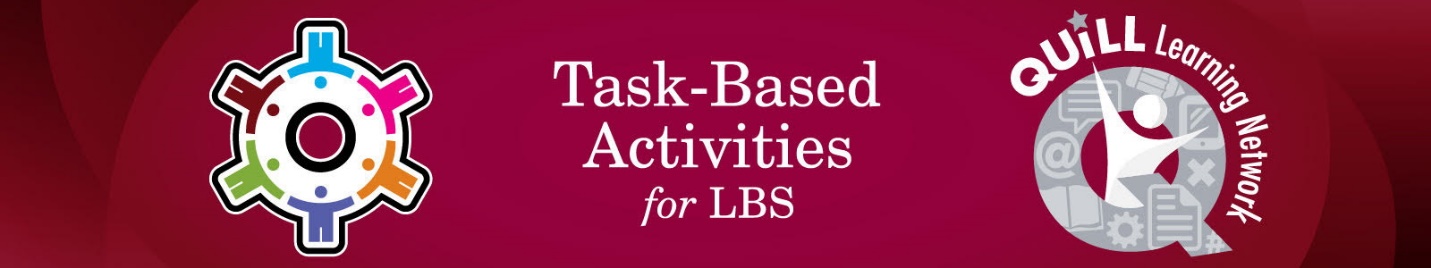 Task prepared for the project “Using Technology to Facilitate Connections between Literacy and the Broader Community” (2014). This task set was vetted by this project and was not reviewed by the QUILL team.Task Title: Assemble Supplies for a Board MeetingOALCF Cover Sheet – Practitioner CopyLearner Name:Date Started (m/d/yyyy):Date Completed (m/d/yyyy):Successful Completion:  Yes  	No  Task Description: Compare a list of required supplies to the supplies on hand and make a shopping list.Competency: A: Find and Use Information, B: Communicate Ideas and Information, C: Understand and Use NumbersTask Groups: A2: Interpret documents, B3: Complete and create documents, C4: Manage dataLevel Indicators:A2.1: Interpret very simple documents to locate specific detailsB3.1b: Create very simple documents to display and organize a limited amount of informationC4.1: Make simple comparisons and calculationsPerformance Descriptors: See chart on last pageMaterials Required:Note to Administrative AssistantLearner information and task sheetNote to Administrative AssistantLearner Information and Work SheetAdministrative assistants may be asked to gather materials in preparation for meetings.Task 1: Look at the note to the administrative assistant. On the shelf in the supply room the administrative assistant finds:a stack of 30 annual reportsan unopened box of pencils, the label stating “one dozen”an open box of pencils with 7 pencils in ittwo packages of yellow legal pads, each containing 6three unopened packages of blue ½ inch by 2 inch sticky notes, each containing 6 padsan open package of blue ½ inch by 2 inch sticky notes with 4 pads remainingList the items and amounts that will have to be purchased:AnswersTask 1: Look at the note to the administrative assistant. On the shelf in the supply room the administrative assistant finds:a stack of 30 annual reportsan unopened box of pencils, the label stating “one dozen”an open box of pencils with 7 pencils in ittwo packages of yellow legal pads, each containing 6three unopened packages of blue ½ inch by 2 inch sticky notes, each containing 6 padsan open package of blue ½ inch by 2 inch sticky notes with 4 pads remainingList the items and amounts that will have to be purchased:Items to be Purchased:3 pencils (12 +7 = 19, 22 – 19 =3)10 yellow legal pads (6 x 2 = 12, 22-12=10)Note: Items that should not be on the list include copies of the annual report (there were 30 available, more than the number needed for the meeting) and sticky notes (3 x 6 = 18, 18 + 4 = 22, the exact number required).Performance Descriptors 1This task: Was successfully completed        Needs to be tried again  Performance Descriptors 2Learner Comments:Instructor (print):					Learner (print):Goal Path:EmploymentApprenticeshipSecondary SchoolPost SecondaryIndependenceLevelsPerformance DescriptorsNeeds WorkCompletes task with support from practitionerCompletes task independentlyA2.1Scans to locate specific detailsA2.1Interprets brief text and common symbolsB3.1bFollows conventions to display information in lists, labels, simple forms, signs (e.g. images support the message, text is legible)C4.1Adds, subtracts, multiplies and divides whole numbers and decimalsC4.1Recognizes values in number and word formatC4.1Identifies and compares quantities of itemsC4.1Identifies and performs required operationC4.1Interprets and represents values using whole numbers, decimals, percentages and simple, common fractions (e.g. ½, ¼)C4.1Follows apparent steps to reach solutions